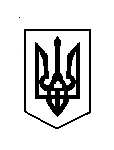 УКРАЇНАКОМИШУВАСЬКА СЕЛИЩНА РАДАОРІХІВСЬКОГО РАЙОНУ ЗАПОРІЗЬКОЇ ОБЛАСТІВОСЬМОГО СКЛИКАННЯР О З П О Р Я Д Ж Е Н Н ЯКомишуваського селищного  головиПро створення та затвердження складу робочої групи з розробки «Стратегії розвитку Комишуваської селищної ради Оріхівського району Запорізької області на 2017 -2030 роки» Відповідно до ст. 26, 27, 31 Закону України «Про місцеве самоврядування в Україні», Законів України «Про засади державної регіональної політики», «Про регулювання містобудівної діяльності, зважаючи на важливість і актуальність запровадження стратегічного управління розвитком Комишуваської селищної ради Оріхівського району Запорізької області,  з метою організації розробки «Стратегії розвитку Комишуваської селищної ради на 2017- 2030 роки»: Створити та затвердити склад робочої групи з розробки «Стратегії розвитку Комишуваської селищної ради Оріхівського району Запорізької області на 2017 -2030 роки», що додається. Робочій групі у термін до 01 грудня 2017 року розробити проект «Стратегії розвитку Комишуваської селищної ради Оріхівського району Запорізької області на 2017 -2030 роки».Контроль за виконанням розпорядження залишаю за собою.СКЛАДсклад робочої групи з розробки «Стратегії розвитку Комишуваської селищної ради Оріхівського району Запорізької області на 2017 -2030 роки» 12.09.2017                                                                         смт. Комишуваха№ 147-ОДСелищний голова                                                     Ю.В. Карапетян ДОДАТОК                                                           до розпорядження селищного голови від 12.09.2017 року № 147-ОДЗаяц Надія Гаврилівна   голова робочої групи, перший заступник голови Комишуваської селищної ради;Шевченко Надія Іванівнаначальник відділу освіти, культури, молоді та спорту Комишуваської селищної ради;Сердюк Сергій Володимирович                                в. о. старости; Нікітенко Олена Володимирівнав. о. старости; Андрусєва Алла Миколаївнав. о. старости; Жидков Олег Михайловичв. о. старости; Северин Галина Олександрівнав. о. старости; Світлицька Олена Василівнав. о. старости; Закарлюка Василь Михайловичв. о. старости; Король Вікторія Леонідівнасекретар Комишуваської селищної ради;Здебська Світлана Іванівна     Філіпова Олена Анатоліївназавідуюча КЗ «Дошкільний навчальний заклад «Червона шапочка» (за згодою);завідуюча КЗ «Дошкільний навчальний заклад «Казка» (за згодою);Безугла Тетяна Володимирівна  директор КЗ «Щасливський НВК            «Школи І-ІІ ступенів – дитсадок» (за згодою);Анікін Андрій В’ячеславовичголова ГО «Перспектива Комишуваського Краю» (за згодою);Савченко Антоніна Сергіївнаголова ГО «Калина – 7» (за згодою);Кравченко Євгеній Вікторовичголова ГО «Молодіжна ініціатива 2017» (за згодою);Слонська Оксана Володимирівнаначальник відділу у справах дітей, соціального захисту та соціальної допомоги Комишуваської селищної ради;Хворостянов Анатолій Анатолійовичначальник відділу житлово-комунального господарства Комишуваської селищної ради;Василіва Вікторія Василівнаначальник відділу  інформаційно-організаційної роботи та зв’язків з громадськістю Комишуваської селищної ради;Івахненко Тетяна Ростиславівнаначальник фінансового відділу Комишуваської селищної ради;Курдельчук Катерина Василівнаначальник загального відділу Комишуваської селищної ради;Секретар селищної ради                                                     В.Л. Король